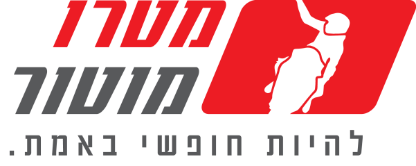  Quadro QV3 מתחיל שיווק בישראלהקטנוע התלת גלגלי המתקדם ביותר בעולם מגיע  לישראלובמחיר שובר שוק בקטגוריה:  34,985 ש"ח בלבדמטרו מוטור, יבואנית הדו-גלגלי הגדולה בישראל גאה להודיע על התחלת שיווקו בישראל של ה-Quadro QV3,קטנוע התלת גלגלי בעלת מערכת ההטייה המתקדמת בעולם, במחיר שובר שוק בקטגוריית הקטנועים התלת גלגליים בנפח בינוני – 34,985 ש"ח בלבד.ה-QV3 החדש, אשר פותח בשוויץ, הוא קטנוע תלת גלגלי חכם ודינאמי, שמציע פתרון תחבורתי מושלם. בתכנונו הושם דגש על פיתוחים חדשניים שנועדו להציע את הרכיבה החלקה, הנעימה והבטוחה ביותר עבור כלי תלת גלגלי, כולל פטנטים ייחודיים.בראש ובראשונה, ה-QV3 הוא הקטנוע התלת גלגלי היחיד בעולם עם מערכת הטייה הידרו-פנאומטית (™HTS  -  Hydraulic Tilting System). מערכת זו, המוגנת בפטנט, מאפשר הטיית הגלגלים הקדמיים עד ל-45 מעלות בצורה סימולטאנית תוך כדי יציבות מירבית, והיגוי מדויק וחלק ביותר. מערכת ה- HTSTM הייחודית מורכבת משני צילינדרים המחוברים ליחידה מרכזית הפועלים לשיכוך מטבי בכל איכות דרך, וזווית היגוי של 35 מעלות מאפשרת הטייה חלקה ובלתי מורגשת.בנוסף, ה-QV3 הוא הקטנוע התלת גלגלי בעל קוטר הגלגלים הגדול ביותר בקטגוריה – צמד גלגלי 14 אינץ' מלפנים, וגלגל בקוטר 15 אינץ' מאחור, תכונה המקנה לו יציבות יוצאת דופן ביחס לכלים אחרים בקטגוריה בעת הטייה במהירויות גבוהות, ובמקביל שיכוך מיטבי של פגעי תשתית בנסיעה עירונית. מנוע ה-QV3 בנפח 346 סמ"ק  הוא מנוע עוצמתי בעל הספק של כ-30 כוחות סוס, ובשילוב המשקל הקל בקטגוריה – 220 ק"ג בלבד, מאפשרים  קטנוע אתלטי, המציע זריזות בעיר ושימושיות רבה בנסיעות בין עירוניות ארוכות.מבחינת ארגונומיה ונוחות שימוש מציע ה-QV3 מספר פיצ'רים חכמים ההופכים את השימוש בו לקל ונעים: אפשרות נעילת מערכת ההטייה ההידרו-פנאומטית ומצב חנייה בטוח באמצעות בלם חנייה, תא מטען גדול המכיל שתי קסדות עם מנגנון פתיחה אוטומטית, מיגון רוח רחב ויעיל, שני תאי אחסון נוספים בקדמת הכלי, הכוללים שקע 12V.מבחינת בטיחות, ה-QV3 מצויד במערכת ABS, ובנוסף, מערכת לבלימת כל הגלגלים במקביל (All Wheel Brake System), לטובת בלימה יציבה ובטוחה גם בתנאי דרך לא אופטימליים. בעוד מערכת ה-HTS הייחודית מלפנים מציעה יכולת הטייה מובילה בקטגוריה, הבולם האחורי הוא כפול ומתכוונן, כך שה-QV3 מאפשר שיכוך יוצא דופן, גם עם מורכב וציוד, עד לכושר העמסה מרשים של 440 ק"ג.ה-QV3 זמין באולמות התצוגה, ומחירו 34,985 ש"ח בלבד (כולל אגרות והוצאות רישוי)